SURAT PENGUNDURAN DIRITanggal	: [Tanggal Buat Surat]Lampiran	: [Tuliskan Jika Ada]Perihal		: Permohonan Pengunduran Diri (Resign)Kepada Yth,[Pimpinan, Misalnya: Manager HRD & GA][Nama Perusahaan/PT][Alamat Perusahaan/PT]Dengan hormat,Yang bertanda tangan di bawah ini, saya :		Nama		: [Nama Kamu]	Jabatan	: [Jabatan Kamu]	Dengan ini bermaksud untuk mengundurkan diri dari [Nama Perusahaa/PT] n sebagai [Jabatan Kamu], terhitung sejak [Tanggal].	Saya mengucapkan terima kasih atas kesempatan yang diberikan kepada saya untuk bekerja di [Nama Perusahaan/PT]. Saya juga memohon maaf kepada seluruh karyawan dan manajemen [Nama Perusahaan/PT] jika ada kekeliruan ataupun kesalahan yang telah saya lakukan selama bekerja. Saya harap perusahaan bersedia memberikan seluruh hak saya seperti sisa gaji, surat pengalaman kerja, ijazah asli & akta kelahiran asli saat hari terakhir saya bekerja.	Saya harapkan selalu [Nama Perusahaan/PT] dapat terus berkembang dan selalu mendapatkan yang terbaik. Atas perhatiannya saya ucapkan terima kasih.Hormat saya,[Nama Kamu]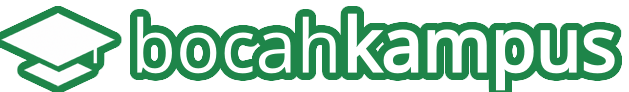 Kunjungi https://bocahkampus.com untuk informasi menarik lainnya seputar karier dan pendidikan!